					Chelčický domov sv. Linharta, o.p.s.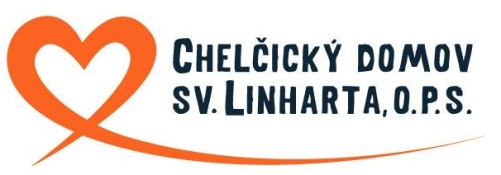 					Chelčice 1, 389 01 Vodňany					Tel. 775 382 477, e-mail: info@linhart-chelcice.cz; 							www.linhart-chelcice.cz					IČO: 28138520Vážení přátelé a příznivci Chelčického domova sv. Linharta, srdečně Vás zvu na pravidelnou schůzku Sdružení přátel Chelčického domova sv. Linharta,která se bude konat ve čtvrtek 8. listopadu 2018 od 17 hodinv Chelčickém domově sv. Linharta, o.p.s.Na programu setkání bude:Zhodnocení uplynulých akcí (jaro 2018 – podzim 2018) včetně fotoprezentaceInformace o plánovaných akcích do konce roku 2018 Provoz STD v prosinci 2018Průběh a realizace projektů Chelčického domova sv. Linharta a Komunitního centra obce Chelčice v roce 2018, chod v roce 2019Finanční zajištění provozu sociálních služeb v DomověSeznámení s klíčovými pracovníky pro uživatele STD, příp. domluva na konkrétní schůzky rodičů s klíčovým pracovníkemTradičně nebudou chybět informace o pokrocích uživatelůNeformální posezení u kávy a malého pohoštění Za Sdružení přátel Chelčického domova sv. LinhartaJana Božovská, předsedkyně sdružení 